Centrum voľného času Maják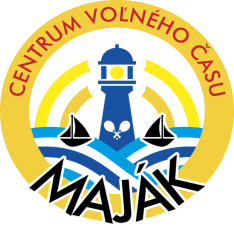 Komenského ulica 487029 01  Námestovo   V Námestove,14.03.2023Základným školám v okrese Námestovo+ 8. ročné gymnázium A. Bernoláka NámestovoP O Z V Á N K Ana okresné kolo súťaže v prednese rozprávkyROZPRÁVKOVÉ VRETIENKO v školskom roku 2022/2023     Dňa 27. 04. 2023 (štvrtok) o 9.00 hod. (8.00 – 9.00 hod. prezentácia) sa uskutoční okresné kolo súťaže v prednese rozprávky ROZPRÁVKOVÉ VRETIENKO -  v Centre voľného času Maják Námestovo v dvoch kategóriách:                                I. kategória – žiaci a žiačky: 2.-4. ročníka ZŠ                               II. kategória – žiaci a žiačky: 5.-9. ročníka ZŠ          Do okresného kola postupujú víťazi I., a II.  kategórie školského kola. Každý žiak/čka  súťaží s rozprávkou od ľubovoľného autora v trvaní 5 minút. Prezentovaný text priniesť porote pred súťažou s uvedením autora a názvu rozprávky. Súťaž končí okresným kolom.Mgr. Andrea Lubasováriaditeľka  CVČ v.r.NávratkaProsím o vyplnenie a odoslanie návratky do  20. 04. 2023Základná škola ........................................................................... sa prihlasuje na okresné kolo  súťaže v prednese rozprávky Rozprávkové vretienko, ktoré sa uskutoční dňa 27.04.2023 v Centre voľného času Maják Námestovo.                                                                                                           Pripravoval(a)I. kat. ................................   2.-4.roč.,nar. .......... ...................II. kat.................................   5.-9.roč.,nar. .......... ...................+doprovod............................alebo porota....................................Návratku zašlite na adresu: Centrum voľného času Maják, Komenského ulica 487, 029 01 Námestovo, alebo e-mail: cvcno@cvcno.skDátum:                                                                                    pečiatka a podpis vysielajúcej organizácie